Опросный лист для стальной оребренной трубы 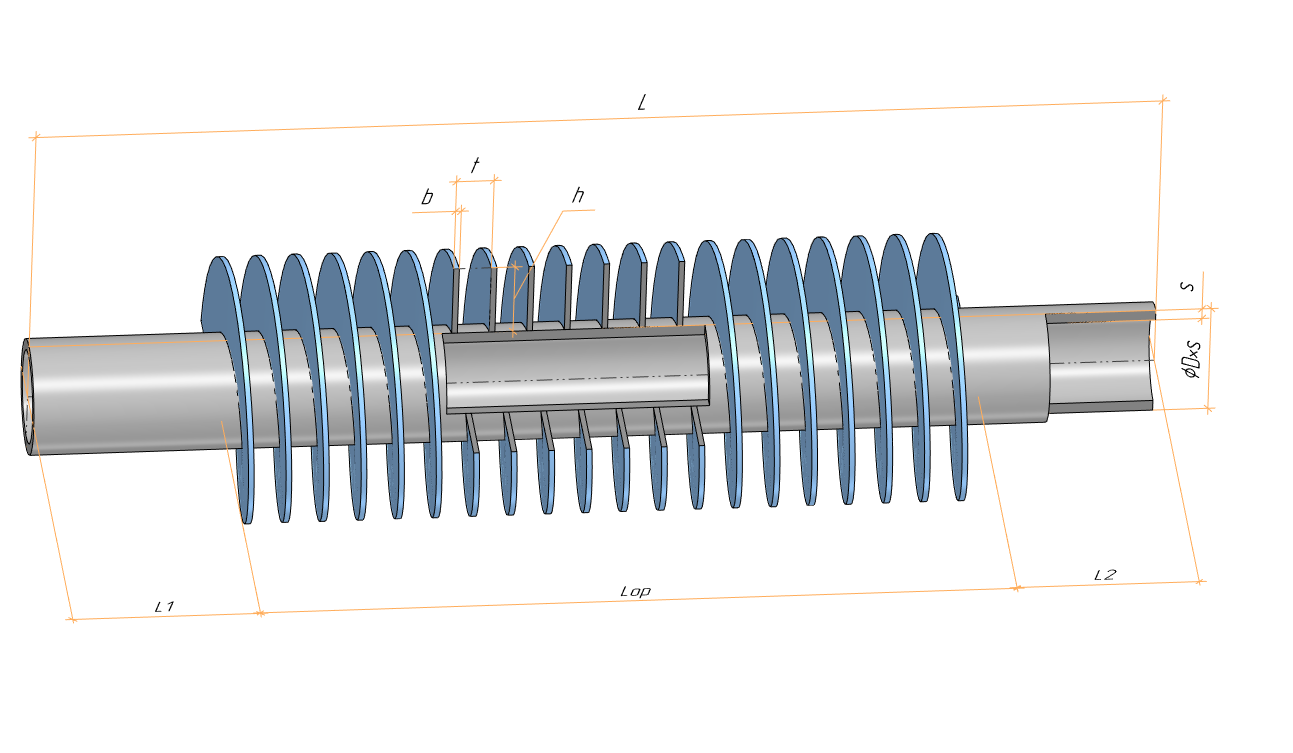 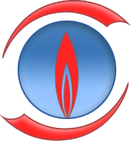 Основные геометрические параметры оребрения трубОсновные геометрические параметры оребрения трубОсновные геометрические параметры оребрения трубОбозначение параметраНаименование параметраЗначение DДиаметр несущей трубы, ммsТолщина стенки несущей трубы, ммbТолщина ребра (ленты), ммhШирина ребра (ленты), ммtШаг оребрения, ммLорДлина оребрённой части трубы, ммL1 Концы трубы без ребер, ммL2Концы трубы без ребер, ммLДлина несущей трубы, ммМатериал несущей трубы, (Сталь, ГОСТ, ТУ) Материал оребрения, (Сталь, ГОСТ, ТУ)Количество, шт.